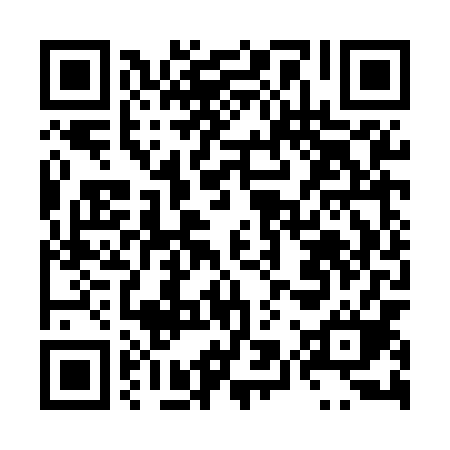 Ramadan times for Rybitwy Stare, PolandMon 11 Mar 2024 - Wed 10 Apr 2024High Latitude Method: Angle Based RulePrayer Calculation Method: Muslim World LeagueAsar Calculation Method: HanafiPrayer times provided by https://www.salahtimes.comDateDayFajrSuhurSunriseDhuhrAsrIftarMaghribIsha11Mon4:124:126:0711:543:455:425:427:3012Tue4:104:106:0511:543:465:445:447:3213Wed4:074:076:0311:543:485:465:467:3414Thu4:054:056:0011:533:495:485:487:3615Fri4:024:025:5811:533:515:495:497:3816Sat3:593:595:5611:533:525:515:517:4017Sun3:573:575:5311:533:545:535:537:4218Mon3:543:545:5111:523:555:555:557:4519Tue3:513:515:4811:523:575:575:577:4720Wed3:493:495:4611:523:585:585:587:4921Thu3:463:465:4411:514:006:006:007:5122Fri3:433:435:4111:514:016:026:027:5323Sat3:403:405:3911:514:026:046:047:5524Sun3:383:385:3711:504:046:056:057:5725Mon3:353:355:3411:504:056:076:077:5926Tue3:323:325:3211:504:076:096:098:0227Wed3:293:295:2911:504:086:116:118:0428Thu3:263:265:2711:494:096:136:138:0629Fri3:233:235:2511:494:116:146:148:0830Sat3:203:205:2211:494:126:166:168:1131Sun4:174:176:2012:485:137:187:189:131Mon4:144:146:1812:485:157:207:209:152Tue4:114:116:1512:485:167:217:219:183Wed4:084:086:1312:475:177:237:239:204Thu4:054:056:1012:475:187:257:259:225Fri4:024:026:0812:475:207:277:279:256Sat3:593:596:0612:475:217:287:289:277Sun3:563:566:0312:465:227:307:309:308Mon3:533:536:0112:465:237:327:329:329Tue3:503:505:5912:465:257:347:349:3510Wed3:473:475:5712:465:267:367:369:37